Об утверждении правил содержанияобщественных колодцев и водозаборныхколонок на территории сельского поселения КойгородокКойгородского района Республики КомиВ соответствии с Федеральным законом № 131-ФЗ "Об общих принципах организации местного самоуправления в Российской Федерации". Руководствуясь гигиеническим требованиям к качеству воды, к выбору места расположения, оборудованию и содержанию и прилегающей к ним территории, установленные в санитарно-эпидемиологических правилах и нормативах СанПиН 2.1.4.1175-02 «Гигиенические требования к качеству воды нецентрализованного водоснабжения. Санитарная охрана источников», Федеральным законам от 30.03.1999г. № 52-ФЗ «О санитарно-эпидемиологическом благополучии населения», на основании Устава сельского поселения Койгородок, администрация сельского поселения «Койгородок»ПОСТАНОВЛЯЕТ:1. Утвердить правила содержания общественных колодцев и водозаборных колонок на территории сельского поселения «Койгородок» Койгородского района Республики Коми согласно приложениям №№ 1 и 2.2. Постановление вступает в силу с даты подписания и подлежит обнародованию на официальном сайте муниципального образования сельского поселения «Койгородок» в сети Интернет, а так же на информационных стендах на территории поселения.Руководитель администрации сельского поселения «Койгородок»                                                                Тебеньков А.А.Приложение № 1к постановлениюот 14.01.2021 г. № 02/01Правила содержания общественных колодцев и водозаборных колонок1. Общественные колодцы предназначены для общего пользования населением в целях питьевого и хозяйственного водоснабжения. Гигиенические требования к качеству воды, к выбору места расположения, оборудованию и содержанию общественных колодцев и прилегающей к ним территории установлены в санитарно - эпидемиологических правилах и нормативах СанПиН 2.1.4.1175-02 «Гигиенические требования к качеству воды нецентрализованного водоснабжения. Санитарная охрана источников».2. Правила пользования :1. При пользовании колодцев необходимо помнить, что подъем воды с колодцев проводить только с помощью общественного ведра. Не разрешается подъем воды из колодца ведрами, приносимыми населением, а также вычерпывание воды из общественного ведра приносимыми ковшами.2. Не бросать в колодец посторонние механические предметы (камни, щепки, строительный мусор и т. д.);3. Не использовать в общественных колодцах частные насосы;4. В радиусе ближе 20 м от колодца не допускается мытье автомашин, водопой животных, стирка и полоскание белья, а также осуществление других видов деятельности, способствующих загрязнению воды.5. Запрещен забор воды из колодцев несовершеннолетним гражданам, лицам с ограниченными физическими возможностями, а так же гражданам, находящимися в состоянии опьянения или под воздействием лекарственных средств.6. Гражданам при выявлении признаков износа или обрушении срубов, обмелении, неустранимом ухудшении качества воды, ставшей непригодной для питьевых и хозяйственных нужд, незамедлительно уведомлять администрацию сельского поселения «Койгородок». Приложение № 2к постановлениюот 14.01.2021 г. № 02/01Правила содержания и использования водоразборных колонокВодоразборные колонки предназначены для общего пользования населением в целях питьевого и хозяйственного водоснабжения. Гигиенические требования к качеству воды, к выбору места расположения, оборудованию и содержанию водоразборных колонок и прилегающей к ним территории установлены в санитарно-эпидемиологических правилах и нормативах СанПиН «Гигиенические требования к качеству воды централизованного водоснабжения».Водоразборные колонки выходят из строя, в связи с износом, из-за нарушения правил пользования потребителями. Мойка автомобилей, бутылок, домашних животных, подсоединение к водоразборным колонкам труб, шлангов и прочих устройств для транспортировки воды, удары по рукоятке колонки, и т. д. является грубым нарушением.Такие действия могут расцениваться как административное нарушение и согласно законодательству наказываться.Для этого нужно строго соблюдать следующие правила:1. При пользовании водоразборной колонкой необходимо помнить, что минимальный набор воды за один прием не должен быть менее трех-четырех литров.2. Не бросать в ствол корпуса колонки механические предметы (камни, щепки, строительный мусор и т. д.);3. Не присоединять к водоразборным колонкам трубы и шланги;4. Не бить тяжелыми предметами по механизму водоразборной колонки;5. Не производить самостоятельный ремонт водоразборной колонки;6. Не использовать для набора воды посуду с узким горлышком.7. В радиусе ближе 10 метров от водозаборной колонки не допускается мытьё автомашин, других транспортных средств. «Койгорт» сикт овмöдчöминлöнадминистрация «Койгорт» сикт овмöдчöминлöнадминистрация «Койгорт» сикт овмöдчöминлöнадминистрация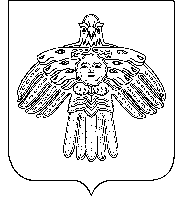 Администрациясельского поселения«Койгородок»Администрациясельского поселения«Койгородок»ПОСТАНОВЛЕНИЕот14 января 2022 г.                                                        №                                                         № 02/01	с. Койгородок	с. Койгородок	с. Койгородок